Name_______________________________________	Date_____________________Spin, Spin, Spin!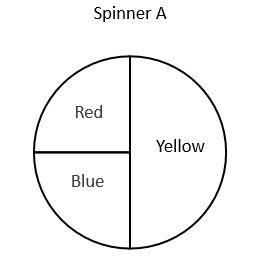 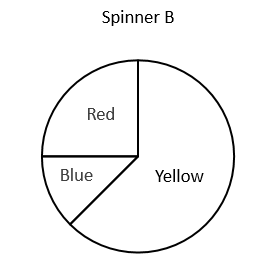 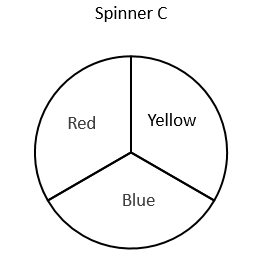 Tiana, Raymond and Jeff each used a different spinner shown above to record the results of 40 spins. The results for two of them are shown in the tables below.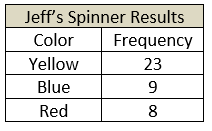 Determine which spinner most likely belongs to each person. Show your work. Explain how you know.Raymond used the remaining spinner. Create a table to show the possible results for Raymond’s 40 spins. Explain your reasoning.If Tianna were to spin her spinner one more time, what would you expect it to land on? Justify your thinking.If Jeff spins the spinner many more times, how would you expect his results to change? Justify your thinking.Tiana’s Spinner ResultsTiana’s Spinner ResultsColorFrequencyYellow12Blue14Red14